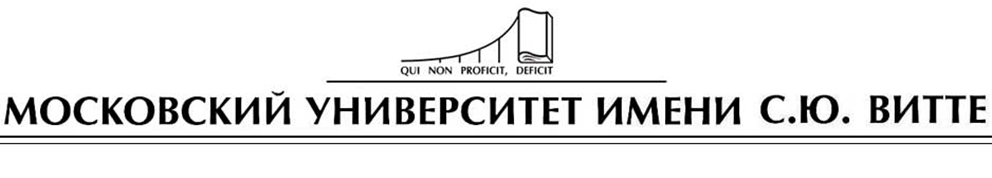 ОТЧЕТ о прохождении*___________________________________________/вид практики/_________________________________________________________/тип практики/Студентом (кой) ________ курса факультета ________________________________________________________________________________________________________(фамилия, имя, отчество)Место прохождения практики _______________________________________Период практики  с __________________по_________________СодержаниеВведение…………………………………………………………………………...3Знакомство с научной работой и научными трудами преподавателей кафедры……………………………………………………………………..4Анализ и практическая работа с нормативными правовыми актами,  научными материалами, иными документами по теме исследования….8Анализ научной литературы (монографий, научных статей, авторефератов диссертаций) для подготовки обзора по изучаемой проблематике.……………………………………………………………..10Обобщение и подготовка результатов научно-исследовательской деятельности магистранта для использования в магистерской диссертации.………………………………………………………………13Заключение……………………………………………………………….………18Список литературы………………………………………………………………19ВведениеПрограмма учебной в форме научно-исследовательской практики предназначена для магистрантов, обучающихся по направлению подготовки 40.04.01 «Юриспруденция», магистерская программа «Конституционное и муниципальное право. Юрист публичного права».Целью учебной (научно-исследовательской) практики является расширение профессионального кругозора магистранта, формирование практических навыков в научной деятельности, формирование профессиональных компетенций в области научно-исследовательской деятельности.Задачами научно-исследовательской практики являются:обеспечение становления профессионального научно-исследовательского мышления магистрантов, формирование у них четкого представления об основных профессиональных задачах, способах их решения;формирование умений разрабатывать планы проведения научных исследований;подготовка данных для составления обзоров, отчетов, научных докладов и публикаций;формирование навыков и умения вести научную дискуссию, представлять результаты исследования в различных формах (презентация, реферат, эссе, аналитический обзор, критическая рецензия, доклад, сообщение, выступление, научная статья и др.);приобретение опыта самостоятельной организации научно-исследовательской деятельности.Тема магистерской диссертации «Предупреждение коррупционного поведения муниципальных служащих».Знакомство с научной работой и научными трудами преподавателей кафедрыПрактика дистанционная, проходила на базе Университета (магистерская программа «Конституционное и муниципальное право. Юрист публичного права», на кафедре теории и истории государства и права.Кафедра Теории и истории государства и права входит в состав юридического факультета и является общепрофессиональной. Кафедра образована Приказом ректора №7-1 от 31 января 2012г.На кафедре преподают высококвалифицированные специалисты: доктора юридических наук, кандидаты юридических наук, профессора, доценты, принимающие активное участие в научной жизни Университета. Список публикаций профессорско-преподавательского состава кафедры теории и истории государства и права за 2016/2017 учебный год:1. Бабурин С.Н. Конституционно-правовое и духовное: русская (российская) нация перед историческим выбором	Конституционное и муниципальное право. – 2017. - № 4. - С. 8-13.2. Бабурин С.Н., Ганьшин А.В. К вопросу конвергенции права как исторической необходимости // В сборнике: Актуальные проблемы правового развития России. МУ им. С.Ю. Витте. - 2016. - С. 134-136.3. Бабурин С.Н. Современное общество между несправедливым законом и справедливым беззаконием Социальная справедливость и право: проблемы теории и практики: материалы международной научно-практической конференции. Под общей редакцией Т.А. Сошниковой. 2016 Московский гуманитарный университет. С. 19-25.4. Дорохов Н.И. Минерально-сырьевой комплекс России, проблемы государственно-правового регулирования // Вестник Российского нового университета. Серия: Человек и общество. - 2016. - № 3.– С. 33-37.5. Дорохов Н.И., Иноземцев И.М. Основные векторы внешнеполитической деятельности Российской Федерации в современных условиях // Сборник научных статей: Актуальные проблемы правового развития России. 2016. С. 151-159.6. Дорохов Н.И. Минерально-сырьевой комплекс России: проблемы управления. Правовой аспект // В сборнике: Современные проблемы управления природными ресурсами и развитием социально-экономических систем материалы ХII международной научной конференции: в 4-х частях. под ред. А.В. Семенова, Н.Г. Малышева, Ю.С. Руденко. 2016. С. 76-83.7. Дорохов Н.И. Социально-экономический потенциал арктических прибрежных зон Российской Федерации: проблемы правового регулирования // Потенциал социально-экономического развития Российской Федерации в новых экономических условиях. Материалы II Международной научно-практической конференции. 19 ноября 2015 г. Часть 2. 20168. Дорохов Н.И. Административно-правовые основы государственного управления в области охраны окружающей среды и природных ресурсов :содержание и проблемы // В сборнике: Экологические и природоохранные проблемы современного общества и пути их решения Материалы XIII международной научной конференции. В 2-х частях. Под редакцией А.В. Семенова, Н.Г. Малышева, Ю.С. Руденко. 2017. С. 528-541.9. Дорохов Н.И. Российский парламентаризм: особенности зарождения и современность // Вестник Московского университета имени С.Ю. Витте. Серия 2: Юридические науки. -  2017. - № 2. – С. 3-10.10. Дорохов Н.И. Минерально-сырьевой комплекс России: проблемы государственно-правового регулирования	Вестник РосНОУ. Серия: Человек и общество. – 2016. - № 3. - С. 33-37. 11. Каменская Е.В. Модернизация правотворчества: Основные тенденции // Вестник Московского университета имени С.Ю. Витте. Серия 2: Юридические науки. -  2017. - № 1. – С. 3-8.12. Зейналова Л.М.,  Филлипова А.В., Шеметкова О.Л. К вопросу о государственном контроле в сфере осуществления деятельности иностранных коммерческих организаций в России 	Общественные науки. -  2016. - № 2-2.  - С. 5-12. 13. Зейналова Л.М., Правкин С.А., Романченко О.В. Гражданско-правовое регулирование, принципы и основы организации федеральной контрактной системы в строительстве	Современное право. -  2016. - № 2. - С. 37-42. 14. Правкин С.А., Зейналова Л.М. Философия права и учение о государственно-юридичесих формах Б.Н.Чичерина	Юридическая наука. -  2016. - № 6. - С. 39-48. 15. Правкин С.А., Зейналова Л.М., Зейналов Р.Г. Государственная (юридическая) школа: истоки, проблемы, значение для юридической науки // Студент. Аспирант. Исследователь. 2016. № 12 (18). С. 125-135. 16. Юрчук В.С. Законодательное регулирование недропользования в РФ // Современные проблемы управления природными ресурсами и развитием социально-экономических систем // Материалы ХII международной научной конференции: в 4-х частях. под ред. А.В. Семенова, Н.Г. Малышева, Ю.С. Руденко. 2016. С. 326-331.17. Юрчук В.С, Сунцова Е.А.  Осуждение нацистских организаций на Нюрнбергском процессе // Сборник научных статей Следственной Академии РФ. М. 2016.18. Юрчук В.С., Измайлова М.В. Основные подходы к обеспечению ювенализации права // Вестник Московского университета им. С.Ю. Витте. Серия 2: Юридические науки. – 2016. - № 2. – С. С. 48-57.19. Юрчук В.С.,  Чихладзе Л.Т. Развитие системы местного управления в Грузии в советский период //Институт местного самоуправления в системе публичной власти.  ГОУ ВО «ГГТУ». 2016.20. Юрчук В.С., Сунцова Е.А. Ювенализация государственной политики и российского законодательства в интересах детей Вестник Московского университета МВД России. - 2016. - № 7. - С. 196-201. 21. Юрчук В.С., Полянина А.К. Произвол как субстанциональный источник автономии личности и ее проявления в социально-правовом общении История отечественного государства и права. -  2017. -  № 2. - С. 30-35. 22. Юрчук В.С., Измайлов М.В. Основные подходы к обеспечению ювенализации права в Российской Федерации (начало) //Вопросы ювенальной юстиции. -  2017. - № 1. - С. 4-7. Научные статьи, опубликованные в зарубежных изданиях систем Scopus:1. Inna V. Makeeva Sergei V. Tasakov I. N. Ulianov , Andrei V. Mishin Yurii G Alexander Y. Larisa M. Zeinalova Protection of the Witnesses and Victims: International Legal Acts, Legislation of some States and the Modern Russian Legislation // Journal of Advanced Research in Law and Economics . – 2016. - №  2 (16). С. 1540.2. Oleg A. Zaytsev, Aleksander V. Grinenko, Inna V. Makeeva, Larisa M. Zeinalova, Sergei V. Tasakov, Yurii G. Sled, Alexander Y. Epikhin, and Andrei V. Mishin ... // Evaluation of Management of the UAPF Pension Assets Based on the Method of Multidimensional Clustering // Journal of Advanced Research in Law and Economics. - 2016. - № 6 (20). С. 1533.Анализ и практическая работа с нормативными правовыми актами, научными материалами, иными документами по теме исследованияТема магистерской диссертации «Предупреждение коррупционного поведения муниципальных служащих».Правовой основой антикоррупционного стандарта являются федеральные законы от 25 декабря 2008г. № 273-ФЗ «О противодействии коррупции», Федеральный закон от 02.03.2007 № 25-ФЗ (ред. от 26.07.2017) «О муниципальной службе в Российской Федерации», в соответствии с которыми муниципальный служащий обязан: 1. Предоставлять представителю нанимателя сведения о своих доходах, имуществе и обязательствах имущественного характера и о доходах, имуществе и обязательствах имущественного характера членов своей семьи.2. Принимать меры по недопущению любой возможности возникновения конфликта интересов.3. Уведомлять в письменной форме своего непосредственного начальника о возникшем конфликте интересов или о возможности его возникновения, как только ему станет об этом известно.4. Передавать в целях предотвращения конфликтов интересов принадлежащие ему ценные бумаги, акции (доли участия, паи в уставных (складочных) капиталах организаций) в доверительное управление в соответствии с законодательством Российской Федерации.5. Уведомлять представителя нанимателя, органы прокуратуры или другие государственные органы обо всех случаях обращения к нему каких-либо лиц в целях склонения его к совершению коррупционных правонарушений.Вышеуказанные требования направлены, прежде всего, на предупреждение коррупционных правонарушений и не принятие гражданами коррупционного поведения должностных лиц.Акты по вопросам противодействия, какие имеют прямые или косвенные поручения, полномочия, меры по организации антикоррупционной работы в федеральном органе:- Указ Президента РФ от 21.07.2010 № 925 «О мерах по реализации отдельных положений федерального закона «О противодействия коррупции»;- Указ Президента РФ от 01.07.2010 № 821 «О Комиссии по соблюдению требований к служебным поведением федеральных государственных служащих и урегулирования конфликта интересов»;- Распоряжение Президента РФ от 29.06.2010 № 435-рп «Об организации в 2010 году повышения квалификации федеральных государственных служащих, в должностные обязанности которых входит участие в противодействие коррупции»;- Указ Президента РФ от 13.04.2010 № 460 «О Национальной стратегии противодействия коррупции и национального плану противодействия коррупции на 2010-2011 годы»;- Указ Президента РФ от 31.03.2010 № 396 «О внесение изменений в состав Совета при Президенте РФ по противодействия коррупции и в состав президиума этого Совета, утвержденные указом Президента РФ от 19 мая 2008 г. № 815»;- Федеральный закон от 25.12.2008 № 274-ФЗ «О внесение изменений в отдельные законодательные акты РФ в связи с принятием федерального закона «О противодействия коррупции»»;- Федеральный закон от 25.12.2008 № 280-ФЗ «О внесение изменений в отдельные законодательные акты РФ в связи с ратификацией Конвенции ООН против коррупции от 31 октября 2003 года и Конвенция об уголовной ответственности за коррупцию от 27 января 1999 года и принятие федерального закона «О противодействия коррупции»;- Указ Президента РФ от 19.05.2008 № 815 «О мерах по противодействия коррупции».Анализ научной литературы (монографий, научных статей, авторефератов диссертаций) для подготовки обзора по изучаемой проблематикеВ качестве теоретической основы использовались труды отечественных ученых и практиков, раскрывающие проблемы в регулировании противодействия коррупции. Классическими трудами по изучению проблемы коррупции являются работы Г. А. Сатарова, А.В. Куракина, В.Н. Агеева, М.Б. Горного, Д.Н. Колчеманова, Е.А. Панфиловой, С.В. Шевердяева, С.В. Церенова, В.Д. Андриянова А.Л. и многих других.  Также в широком спектре анализируются проблемы коррупции у Аминова Д.И., Гладких В.И. и Соловьева К.С. раскрывают коррупцию с точки зрения социально-экономического феномена, и предлагают свои пути борьбы с ней. Андрианов В.Д. говорит о том, что проблема развития коррупции заключается в неэффективном государственном управлении.Бондарева А.В., Бондарева Г.А. Антикоррупционные запреты на муниципальной службе // Муниципальная служба: правовые вопросы. 2014. N 4. С. 19 - 22.Братановский С.Н. Правовое регулирование муниципальной службы в Российской Федерации: Монография // Электронно-библиотечная система IPRbooks. (Серия: Юриспруденция). Саратов, 2012. 189 с.Брежнев О.В. Проблемы правового регулирования противодействия коррупции в органах местного самоуправления // Муниципальная служба: правовые вопросы. 2014. N 4. С. 23 - 25.Виноградова П.А. Квалификация коррупционных деяний на муниципальном уровне // Муниципальная служба: правовые вопросы. 2015. N 1. С. 18 - 21.Голик Ю.В., Карасев В.И. Коррупция как механизм социальной деградации. СПб.: Юридический центр Пресс, 2005. 329 с.Грачев Г.В. Личность и общество: информационно-психологическая безопасность и психологическая защита. М.: ПЕР СЭ, 2012. 304 с.Емелькина Н.А. Торги как антикоррупционный способ передачи государственного и муниципального имущества в аренду // Муниципальная служба: правовые вопросы. 2008. N 4. С. 11 - 13.Жерновой М.В. Противодействие коррупции на муниципальном уровне: состояние и проблемы // Муниципальная служба: правовые вопросы. 2015. N 1. С. 22 - 25.Кабанов П.А., Галимзянов Р.Р. Коррупция в России: понятие, сущность, причины, противодействие: учебное пособие. — Набережные Челны: ИД «Стержень», 2013.Кирьянов А.Ю. Муниципальная служба в Российской Федерации. Сущность и понятие конфликта интересов // Муниципальная служба: правовые вопросы. 2011. N 1. С. 8 - 11.Куликов А.Д. Коррупция: экономические и организационно-правовые проблемы. / Сборник материалов Международной научно-практической конференции. М.: Юрист, 2013.Маслакова Е.А. Коррупция в органах местного самоуправления: криминологические аспекты // Муниципальная служба: правовые вопросы. 2013. N 4. С. 24 - 26.Самойлов В.Д. Государственное управление. Теория, механизмы, правовые основы: учебник для студентов вузов, обучающихся по специальности «Государственное и муниципальное управление»/ Самойлов В.Д.– Электрон. текстовые данные. – М.: ЮНИТИ-ДАНА, 2015. – 311 c.Сулакшин С.С., Максимов С.В., Ахметзянова И.Р. Государственная политика противодействия коррупции и теневой экономике в России: Монография: В 2 т. М.: Научный эксперт, 2008. Т. 1. 464 с.Тепляшин П.В., Полубояринова А.Н. Актуальные вопросы урегулирования конфликта интересов в органах местного самоуправления // Муниципальная служба: правовые вопросы. 2011. N 3. С. 8 - 11.Холопов В.А. Актуальные задачи кадровой политики в контексте борьбы с коррупцией в органах муниципального управления // Муниципальная служба: правовые вопросы. 2014. N 1. С. 3 - 6.Чашин А.Н. Коррупция в России. Стратегия, тактика и методика борьбы: Учебное пособие // Электронно-библиотечная система IPRbooks, 2012. 171 с.Шамарова Г.М. Основы государственного и муниципального управления: Учебник. М.: Московский финансово-промышленный университет "Синергия", 2013. 320 с.Щепачев В.А. Проблемные вопросы методологии экспертизы проектов правовых актов. Муниципальный аспект // Муниципальная служба: правовые вопросы. 2011. N 2. С. 12 - 14.Шилкин А.М. Оптимизация механизмов урегулирования конфликта интересов на государственной гражданской службе // Управление в современных системах. - 2014. - №2. - С.18.Обобщение и подготовка результатов научно-исследовательской деятельности магистранта для использования в магистерской диссертацииВ ходе прохождения научно-исследовательской практики, было проведено исследование на тему: «Предупреждение коррупционного поведения муниципальных служащих».Проблема противодействия коррупции получает в современных условиях все большую значимость. Коррупция является опасным социально-неблагоприятным явлением, угрожающим институтам государства и стабильности социальной жизни. Российское законодательство характеризуется целым рядом пробелов и недостатков, сдерживающих возможность эффективного противодействия коррупции как опасному социально-неблагоприятному явлению. Понятие коррупции далеко выходит за рамки простого взяточничества. В современной Российской Федерации, не смотря на постоянно ведущуюся борьбу с коррупцией несмотря на то, что создана нормативно-правовая база по борьбе с коррупцией, это одна из самых актуальных тем.Признаки коррупции:- деяние, направленное на получение неправомерной выгоды как имущественного, так и неимущественного характера (в отличие от взятки). Обязательно наличие корыстной цели.- выгоды, материальные или нематериальные брага получаемые субъектом ответственности за коррупционные правонарушения незаконно.- действия или бездействие субъекта ответственности за коррупционные правонарушения, направленные на нарушение требований нормативно-правовых актов, в которых определены круг прав и обязанностей лица определённой должности, с целью получения благ незаконным способом.- деяния, направленные на получение определенных благ с помощью использования служебных полномочий и связанных с этим возможностей, авторитета занимаемой должности, не связанные с выполнением лицом своих непосредственных должностных обязанностей.- действие или бездействие должностного лица направлены на получения благ, совершенное умышленно, при этом лицо, совершившее это правонарушения, сознавало противоправный характер своих поступков.- действия (бездействие) должностного лица государственного органа могут быть правомерными и не иметь вредных последствий.- действия должностного лица совершаются по договоренности или по согласию сторон.- наличие причинной связи между действиями и последствиями.- действия или бездействие субъекта правонарушения с признаками коррупции, не содержат состава преступления.Противодействие коррупции в системе государственной службы является основой антикоррупционного механизма в целом и служит реализации принципа открытости и публичности в деятельности государственных органов. В соответствии с Федеральным законом о противодействии с коррупции под противодействием коррупции понимается деятельность федеральных органов государственной власти, органов государственной власти субъектов Российской Федерации, органов местного самоуправления, институтов гражданского общества, организаций и физических лиц в пределах их полномочий: а) по предупреждению коррупции, в том числе по выявлению и последующему устранению причин коррупции (профилактика коррупции); б) по выявлению, предупреждению, пресечению, раскрытию и расследованию коррупционных правонарушений (борьба с коррупцией); в) по минимизации и (или) ликвидации последствий коррупционных правонарушений. В российском законодательстве противодействие коррупции в системе государственной службы осуществляется различными средствами. Антикоррупционная политика заключается в разработке и осуществлении разносторонних и последовательных мер государства и общества по устранению (минимизации) причин и условий, порождающих и питающих коррупцию в разных сферах жизни. Целью антикоррупционной политики является снижение уровня коррупции и обеспечение защиты прав и законных интересов граждан, общества и государства от угроз, связанных с коррупцией, реализацией такой задачи, как мониторинг коррупции.Согласно федеральному закону Российской Федерации «О противодействии коррупции», основными направлениями противодействия коррупции являются:- проведение единой государственной политики в сфере противодействия коррупции;- создание механизма взаимодействия правоохранительных и других государственных органов с общественными и парламентскими комиссиями по вопросам противодействия коррупции, а также с гражданами и институтами гражданского общества;- принятие законодательных, административных и других мер, направленных на привлечение государственных и муниципальных служащих, а также граждан к более активному участию в противодействии коррупции, на формирование в обществе негативного отношения к коррупционному поведению;- совершенствование системы и структуры государственных органов, создание механизмов общественного контроля над их деятельностью;- введение антикоррупционных стандартов, то есть установление для соответствующей области деятельности единой системы запретов, ограничений и разрешений, обеспечивающих предупреждение коррупции в данной области;- унификация прав и ограничений, запретов и обязанностей, установленных для государственных служащих, а также для лиц, замещающих государственные должности Российской Федерации;- обеспечение доступа граждан к информации о деятельности федеральных органов государственной власти, органов государственной власти субъектов Российской Федерации и органов местного самоуправления;- обеспечение независимости средств массовой информации;- неукоснительное соблюдение принципов независимости судей и невмешательства в судебную деятельность;- совершенствование организации деятельности правоохранительных и контролирующих органов по противодействию коррупции;- совершенствование порядка прохождения государственной и муниципальной службы;- обеспечение добросовестности, открытости, добросовестной конкуренции и объективности при размещении заказов на поставки товаров, выполнение работ, оказание услуг для государственных или муниципальных нужд;- устранение необоснованных запретов и ограничений, особенно в области экономической деятельности;- совершенствование порядка использования государственного и муниципального имущества, государственных и муниципальных ресурсов (в том числе при предоставлении государственной и муниципальной помощи), а также порядка передачи прав на использование такого имущества и его отчуждения;- повышение уровня оплаты труда и социальной защищенности государственных и муниципальных служащих;- укрепление международного сотрудничества и развитие эффективных форм сотрудничества с правоохранительными органами и со специальными службами, с подразделениями финансовой разведки и другими компетентными органами иностранных государств, и международными организациями в сфере противодействия коррупции и розыска, конфискации и репатриации имущества, полученного коррупционным путем и находящегося за рубежом;- усиление контроля над решением вопросов, содержащихся в обращениях граждан и юридических лиц;- передача части функций государственных органов саморегулируемым организациям, а также другим негосударственным организациям;- сокращение численности государственных и муниципальных служащих с одновременным привлечением на государственную и муниципальную службу квалифицированных специалистов;- повышение ответственности федеральных органов государственной власти, органов государственной власти субъектов Российской Федерации, органов местного самоуправления и их должностных лиц за непринятие мер по устранению причин коррупции;- оптимизация и конкретизация полномочий государственных органов и их работников, которые должны быть отражены в административных и должностных регламентах.ЗаключениеВ ходе прохождения научно-исследовательской практики был собран материал, необходимый для написания отчета. В первой главе проведено знакомство с научной работой и научными трудами преподавателей кафедры.Во второй главе проведен анализ и практическая работа с нормативными правовыми актами, научными материалами, иными документами по теме исследования.В третьей главе проведен анализ научной литературы (монографий, научных статей, авторефератов диссертаций) для подготовки обзора по изучаемой проблематике.В четвертой главе проведено обобщение и подготовка результатов научно-исследовательской деятельности магистранта для использования в магистерской диссертации.Во время прохождения научно-исследовательской практики, мною были выполнены все задачи, которые были поставлены. Данная научно-исследовательская практика является хорошим практическим опытом для дальнейшей самостоятельной деятельности. За время пройденной практики я познакомилась с новыми интересными фактами. Закрепила свои теоретические знания, лучше ознакомилась со своей профессией, а также данный опыт послужит хорошей ступенькой в моей дальнейшей карьерной лестнице.Список литературыФедеральный закон N 141-ФЗ «О службе в федеральной противопожарной службе Государственной противопожарной службы и внесении изменений в отдельные законодательные акты Российской Федерации» от 23.05.2016 (в актуальной редакции) [Электронный ресурс]. – Режим доступа: http://www.consultant.ru/document/cons_doc_LAW_198195/Федеральный закон от 04.12.2007 № 329-ФЗ (ред. от 29.06.2015) «О физической культуре и спорте в Российской Федерации». Кабанов П.А., Галимзянов Р.Р. Коррупция в России: понятие, сущность, причины, противодействие: учебное пособие. — Набережные Челны: ИД «Стержень», 2013.Куликов А.Д. Коррупция: экономические и организационно-правовые проблемы. / Сборник материалов Международной научно-практической конференции. М.: Юрист, 2013.Самойлов В.Д. Государственное управление. Теория, механизмы, правовые основы: учебник для студентов вузов, обучающихся по специальности «Государственное и муниципальное управление»/ Самойлов В.Д.– Электрон. текстовые данные.– М.: ЮНИТИ-ДАНА, 2015. – 311 c.